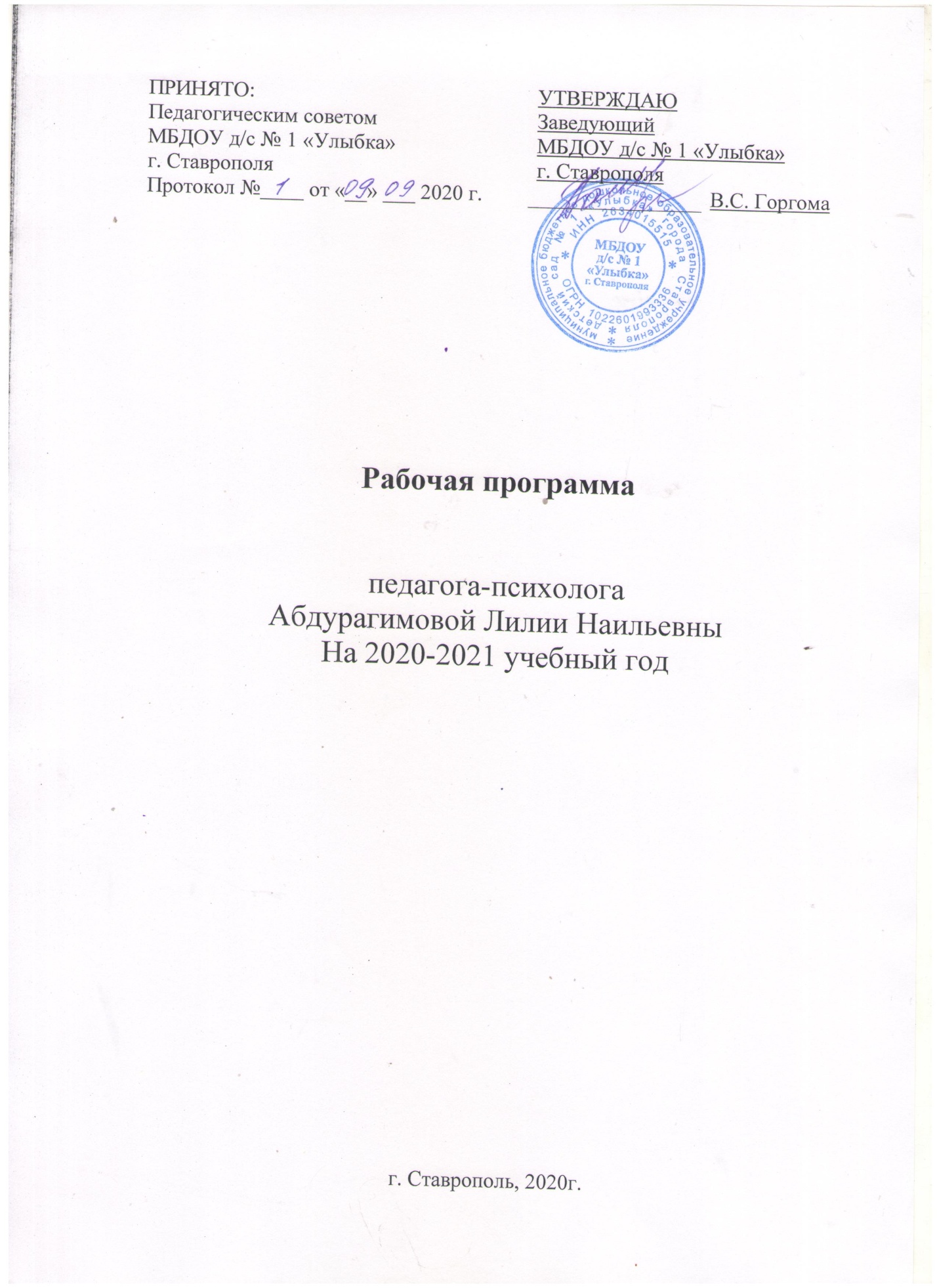 СодержаниеПОЯСНИТЕЛЬНАЯ ЗАПИСКА…………………………………………………….3Возрастные характеристики особенностей развития детейВозраст от 2 до 4 лет………………………………………………………………...5Возраст от 4 до 5 лет………………………………………………………………...5Возраст от 5 до 6 лет………………………………………………………………...6Возраст от 6 до 7 лет………………………………………………………………...6РАЗДЕЛ I.  СОДЕРЖАНИЕ ДЕЯТЕЛЬНОСТИ ПЕДАГОГА-ПСИХОЛОГА1.Цели, задачи принципы деятельности педагога-психолога ……………………..72.Организация работы педагога-психолога в ДОУ………………………………...82.1. Психологическое просвещение………………………………………………....92.2. Психологическая профилактика……………………………………………….122.3. Психологическая диагностика…………………………………………………142.3.1.Диагностический инструментарий…………………………………………...172.3.2. Неспецифические показатели детей дошкольного возраста……………....182.3.3.Методики исследования (перечень)………………………………………….192.4.Развивающа и коррекционная работа………………………………………….202.4.1.Правила психокоррекционной работы…………………………………….…212.4.2. Календарно-тематическое планированиеС.В. Крюкова «Удивляюсь, злюсь, боюсь, хвастаюсь и радуюсь» ……………...22В.Л. Шарохина «Коррекционно-развивающие занятия в младшей группе» …...23В.Л. Шарохина «Коррекционно-развивающие занятия в средней группе» …….26В.Л. Шарохина «Коррекционно-развивающие занятия в старшей группе» …....30А.С. Роньжина «Занятия психолога с детьми 2-4 лет в период адаптации к дошкольному учреждению»……………………………………………………...…34Т.Г. Сырицо и др. «Развитие интеллекта и навыков общения у детей»………... 372.5.Психологичекое консультирование……………………………………………39РАЗДЕЛ II ВЗАИМОДЕЙСТВИЕ ПЕДАГОГА-ПСИХОЛОГА С АДМИНИСТРАЦИЕЙ И СПЕЦИАЛИСТАМИ ДОУ……………………………..…41Методическая обеспечение...……………………………………………………….44Пояснительная запискаРабочая программа педагога-психолога МБДОУ д/с № 1 «Улыбка» г. Ставрополя разработана в соответствии с Федеральным государственным образовательным стандартом дошкольного образования, утвержденным приказам Министерства образования и науки РФ от 17.10.2013 №1155, нормативно-правовыми актами, регулирующими деятельность педагога-психолога Предлагаемая рабочая программа психологического сопровождения личности дошкольника соответствует Основной общеобразовательной программе дошкольного образования ДОУ, разработанной на основе основной общеобразовательной программы дошкольного образования «От рождения до школы» под редакцией Н.Е. Вераксы, Т.С. Комаровой, М.А. Васильевой, издательства Мозаика-Синтез города Москва, 2010 г.Ценность программы Н.Е. Вераксы определяется тем, что в ней реализован подход к организации целостного развития и воспитания ребенка дошкольного возраста как субъекта детской деятельности и поведения. Программа определяет три взаимосвязанные линии развития ребенка: познания, чувств, самостоятельности и творчества. Это позволит педагогу-психологу во взаимодействии со специалистами МБДОУ интегрировать образовательное содержание при решении воспитательно-образовательных и коррекционных задач; диагностировать и развивать в единстве познавательную, эмоциональную и практическую сферы личности ребенка. Содержание рабочей программы педагога-психолога учитывает возрастные и индивидуальные особенности детей, воспитывающихся в ДОУ.Цель рабочей программы: создание благоприятных условий для полноценного проживания ребенком дошкольного детства, всестороннее развитие психических и физических качеств в соответствии с возрастными и индивидуальными особенностями, социально – личностная адаптация в обществе и к обучению в школе. Задачи программы: - психологический анализ социальной ситуации развития ребенка в ДОУ, выявление основных проблем и определение причин их возникновения, путей и средств их решения; - содействие личностному и интеллектуальному развитию воспитанников на каждом возрастном этапе; - создание оптимальных условий для самореализации и раскрытия творческого потенциала воспитанников и педагогов, укрепление здоровья и эмоционального благополучия; - профилактика и преодоление трудностей в развитии, социальном и психическом здоровье воспитанников; - участие в подготовке и создании психолого-педагогических условий преемственности в процессе непрерывного образования.  Объектом профессиональной деятельности педагога-психолога в ДОУ выступают феномены внутренней жизни ребенка от 2 до 7 лет. Предметом его деятельности - психическое здоровье ребенка.Принципы модели психолого-педагогического сопровождения: Принцип индивидуального подхода к ребенку любого возраста на основе безоговорочного признания его уникальности и ценности. Принцип гуманистичности, предполагает отбор и использование гуманных, личностно-ориентированных, основанных на общечеловеческих ценностях методов психологического взаимодействия. Данный принцип основан на идее педоцентризма, которая подразумевает постановку во главу угла психологического сопровождения ребенка, полное его принятие и позицию фасилитации педагога и психолога.Принцип превентивности: обеспечение перехода от принципа «скорой помощи» (реагирования на уже возникшие проблемы) к предупреждению возникновения проблемных ситуаций. Принцип научности отражает важнейший выбор практических психологов в пользу современных научных методов диагностики, коррекции развития личности ребёнка. Реализация данного принципа предполагает участие субъектов психологического сопровождения в опытно-экспериментальной работе, а также в создании и апробировании самостоятельно создаваемых методик диагностики и коррекции. Принцип комплексности подразумевает соорганизацию различных специалистов, всех участников учебно-воспитательного процесса в решении задач сопровождения: воспитателя, педагога-психолога, социального педагога, учителя-логопеда, администрации и других специалистов; Принцип «на стороне ребенка»: во главе ставятся интересы ребенка, обеспечивается защита его прав при учете позиций других участников учебно-воспитательного процесса; Принцип активной позиции ребенка, при котором главным становится не решить проблемы за ребенка, но научить его решать проблемы самостоятельно, создать способности для становления способности ребенка к саморазвитию; Принципы коллегиальности и диалогового взаимодействия обуславливают совместную деятельность субъектов психологического сопровождения в рамках единой системы ценностей на основе взаимного уважения и коллегиального обсуждения проблем, возникающих в ходе реализации программ. Принцип системности предполагает, что психологическое сопровождение носит непрерывный характер и выстраивается как  системная деятельность, в основе которой лежит внутренняя непротиворечивость, опора на современные достижения в области социальных наук, взаимосвязь и взаимообусловленность отдельных компонентов. Принцип рациональности лежит в основе использования форм и методов психологического взаимодействия и обуславливает необходимость их отбора с учетом оптимальной сложности, информативности и пользы для ребенка. Возрастные характеристики особенностей развития детейРаскроем основные психологические особенности (новообразования) в развитии детей дошкольного возраста. От 2 до 4 летВедущая потребность – в общении, в уважении, в признании самостоятельности ребенка. Ведущая деятельность – игровая. Переход от манипулятивной игры к ролевой. Ведущая функция – воспитание. Особенности возраста:1. Кризис 3х лет. Формирование «системы Я» 2. Развитие воображения через развитие функции замещения одного предмета другим. 3. Появление смысловой структуры самопознания 4. Ребенок добивается нового статуса, вследствие чего проявляет упрямство и негативизм. 5. Развитие происходит через общение. С взрослым общение становится внеситуативно- познавательным. 6. Удерживает внимание 7-8 минут. 7. Может выполнять мыслительные операции: анализ, синтез, сравнение, обобщение. 8. При новой деятельности необходимо поэтапное пояснение (делай, как я). Новообразования:1. Усвоение первоначальных нравственных норм. 2. Самооценка. 3. Появление элементов партнерского общения. От 4 до 5 летВедущая потребность – познавательная активность, потребность в общении. Ведущая деятельность - сюжетно-ролевая игра. Ведущая функция – наглядно-образное мышление. Особенности возраста:1. Речь начинает выполнять контролирующую функцию. 2. Усложняются волевые проявления (умение подчинять свое поведение правилам в игре). 3. Повышение познавательной активности. 4. Продолжает сохраняться ситуативно-деловая форма общения со сверстниками. 5. Интерес к другому ребенку как к своему отражению. Чаще видит в другом отрицательные черты. Происходит рефлексия своих поступков через реакцию другого ребенка. 6. Усложнение сюжетно-ролевой игры. 7. Появление осознанности собственных действий. Новообразования:1. Контролирующая функция речи. 2. Появление элементов творческого воображения в сюжетно-ролевой игре. 3. Появление элементов произвольности. 4. Появление внеситуативно -личностной формы общения, общение со взрослым. От 5 до 6 летВедущая потребность – потребность в общении, творческая активность Ведущая деятельность - сюжетно-ролевая игра. Ведущая функция – воображение. Особенности возраста: 1. Проявление элементов произвольности всех психологических процессов. 2. Общение со взрослыми внеситуативно-личностное. 3. В общении со сверстником происходит переход от ситуативно-деловой формы к внеситуативно-деловой. 4. Проявление творческой активности во всех видах деятельность. Развитие фантазии. 5. Половая идентификация. Новообразования: 1. Предвосхищение результата деятельности. 2. Активная планирующая функция речи. 3. Внеситуативно-деловая форма общения со сверстниками. От 6 до 7 летВедущая потребность – общение. Ведущая деятельность - сюжетно-ролевая игра. Ведущая функция – воображение. Особенности возраста: 1. Проявление произвольности всех психологических процессов. Но не сформирована учебная деятельность школьного типа. 2. Переход к младшему школьному возрасту. 3. Проявление кризиса 7 лет (капризы, паясничание, демонстративное поведение). 4. Повышенная чувствительность. 5. Полное доверие взрослому, принятие точки зрения взрослого. Отношение к взрослому как к единственному источнику достоверного знания. 6. Ведущим продолжает оставаться нагрядно-образное мышление. Новообразования: 1. Внутренний план действий. 2. Произвольность всех психологических процессов. 3. Возникновение соподчинения мотивов. 4. Самосознание. Обобщенное и внеситуативное отношение к себе. 5. Возникновение первой целостной картины мира. 6. Появление учебно-познавательного мотива.РАЗДЕЛ  I. СОДЕРЖАНИЕ ДЕЯТЕЛЬНОСТИ ПЕДАГОГА-ПСИХОЛОГАЦели, задачи, принципы деятельности педагога-психологаЦели деятельности педагога-психолога:создание условий для обеспечения полноценного психического и личностного развития детей дошкольного возраста в процессе их воспитания, образования и социализации на базе ДОУ.содействие администрации и педагогическому коллективу ДОУ в создании социальной ситуации развития, соответствующей индивидуальности детей и обеспечивающей психологические условия для охраны психологического и психического здоровья детей, их родителей, педагогических работников и других участников образовательного процесса.содействие педагогическому коллективу, администрации, родителям в воспитании детей дошкольного возраста, формировании у нихсоциальных качеств личности, способности к активному социальному взаимодействию; педагогической готовности к школьному обучению.формирование у детей психологической готовности к решению задач последующих возрастов дошкольников.Задачи деятельности педагога-психолога:психологический анализ социальной ситуации развития в ДОУ, выявление основных проблем в определении причин их возникновения, путей и средств их разрешения;содействие личностному и интеллектуальному развитию детей в процессе освоения основной общеобразовательной программы дошкольного образования, результатом которого является достижение воспитанниками психологической готовности к школе;формирование у детей способности к контролю и самоорганизации;содействие педагогическому коллективу в гармонизации социально-психологического климата в ДОУ;психологическое обеспечение основной общеобразовательной программы дошкольного образования с целью адаптации их содержанияспособов освоения к интеллектуальным и личностным возможностямособенностям детей;профилактика и преодоление отклонений в социальном и психологическом здоровье, а также в развитии детей;	участие в комплексной психолого-педагогической экспертизе профессиональной деятельности специалистов ДОУ, образовательных программ и проектов, учебно-методических пособий,содействие в обеспечении деятельности педагогов ДОУ научно-методическими материалами и разработками в области психологии.Деятельность педагога-психолога по реализации основной общеобразовательной программы дошкольного образования предполагает решение ряда частных задач:реализация в работе с детьми возможностей, резервов развития дошкольного возраста;развитие индивидуальных особенностей детей – интересов, способностей, склонностей, чувств и др; создание в ДОУ благоприятного для развития ребенка психологического климата, который определяется продуктивностью общения детей с взрослыми и сверстниками и созданием успеха во всех видах деятельности дошкольников;оказание своевременной психологической помощи и поддержки детям, их родителям и членам педагогического коллектива ДОУ.Психологическое сопровождение психического и личностного развития детей строится на основе следующих принципов:обеспечения права доступности на качественное дошкольное образование;сохранения единого образовательного пространства в условиях содержательной и организационной вариативности дошкольного образования;гуманизации дошкольного образования, ориентирующий на приоритет общечеловеческих ценностей, жизни и здоровья ребенка, свободного развития его личности в современном обществе и государстве;защиты ребенка от некомпетентных педагогических воздействий в условиях вариативности дошкольного образования;повышения эффективности и качества дошкольного образования;обеспечения преемственности с федеральным государственным образовательным стандартом общего образования, основными общеобразовательными программами общего образования;оказания помощи родителям в образовании детей дошкольного возраста;признания безусловной ценности внутреннего мира ребенка, следования за его внутренним миром;создания условий для самостоятельного освоения детьми отношений и осуществления жизненных выборов;сотрудничества всех специалистов дошкольного образовательного учреждения в процессе сопровождения ребенка2. Организация работы педагога-психолога ДОУОсновными направлениями реализации образовательной программы и деятельности педагога-психолога является психологическое просвещение, психологическая профилактика, психологическая и психолого-педагогическая диагностика, развивающая и психокоррекционная работа, психологическое консультирование. Предлагаемое содержание деятельности педагога– психолога ДОУ конкретизируется в двух плоскостях – обязательных видах деятельности и дополнительных.2.1. Психологическое просвещениеЦель: создание условий для повышения психологической компетентности педагогов, администрации ДОУ и родителей, а именно: - актуализация и систематизация имеющихся знаний; - повышение уровня психологических знаний; - включение имеющихся знаний в структуру деятельности. Психологическое просвещение в условиях детского учреждения носит профилактический и образовательный характер. В первом речь идет о предупреждении отклонений в развитии и поведении посредством информирования родителей и воспитателей. Предметом информирования являются причины возникновения отклонений, признаки, свидетельствующие об их наличии, а также возможные для дальнейшего развития ребенка, во втором случае имеется в виду ознакомление родителей и воспитателей с различными областями психологических знаний, способствующих самопознанию, познанию окружающих людей и сферы человеческих взаимоотношений. Обязательно: -Проведение систематизированного психологического просвещения педагогов (возможная тематика – см. «Примерный перечень»). -Проведение систематизированного психологического просвещения родителей в форме родительских собраний, круглых столов и пр. с обязательным учетом в тематике возраста детей и актуальности рассматриваемых тем для родителей (возможная тематика – см. «Примерный перечень»). Дополнительно: -Создание информационных уголков по типу «Советы психолога». -Просветительская работа охватывается в основном групповыми формами воздействий. Прежде всего, это лекции, диспуты с организацией дискуссий, семинары, психологические погружения и некоторые виды тренингов. Данные формы просветительских воздействий обеспечиваются вербально-коммуникативными средствами, т.е. построены с учетом возможностей монологического (лекции), диалогического (дискуссии) и группового (диспуты) общения. Тематическое содержание просветительской работы определяется как по запросам родителей и воспитателей, так и по инициативе психолога. Обсуждение некоторых проблемных вопросов заранее планируется психологом. Для родителей это темы, связанные с адаптацией к дошкольному учреждению, готовностью к школе, технологическими,  информационными и игровыми средствами (телевидение, видео, компьютер, игровые компьютерные приставки, пейджеры). Для воспитателей – реализация основной общеобразовательной программы дошкольного образования, систематика и отклонение в развитии детей, общие и специальные способности (детская одаренность). Данная тематика обусловлена анализом наиболее часто встречающихся запросов. Наряду с вербально-коммуникативными средствами в психологическом просвещении широко используется и невербальные (наглядные) средства. В условиях дошкольного учреждения они представлены стендовой информацией, специально оформленными брошюрами и распечатками рекомендательных текстов, развивающих игр и упражнений, мини-тестов и анкет.Примерный переченьМладший возрастСредний возрастСтарший возрастПодготовительный возраст2.2. Психологическая профилактикаЦель: предотвращение возможных проблем в развитии и взаимодействие участников воспитательно-образовательного процесса.Психологическая профилактика предусматривает деятельность по:разработке, апробации и внедрению развивающих программ для детей разных возрастов с учетом задач каждого возрастного этапа; контролью за соблюдением психологических условий общения и развития детей в образовательных учреждениях и семье, обеспечением грамотного, психологического развития и формирования личности детей на каждом возрастном этапе; элиминированием неблагоприятных психологических факторов в образовательной среде, семье;обеспечению условий оптимального перехода детей на следующую возрастную ступень, предупреждению возможных осложнений в психологическом развитии и становлении личности детей в процессе непрерывной социализации;своевременному предупреждению возможных нарушений психосоматического и психического здоровья детей;Обязательно:Работа по адаптации субъектов образовательного процесса (детей, педагогов, родителей) к условиям новой социальной среды:анализ медицинских карт вновь поступающих детей для получения информации о развитии и здоровье ребенка, выявление детей группы риска, требующих повышенного внимания психолога;групповые и индивидуальные консультации для родителей вновь поступивших детей;информирование педагогов о выявленных особенностях ребенка и семьи, с целью оптимизации взаимодействия участников воспитательно-образовательного процесса.Выявление случаев психологического неблагополучия педагогов и разработка совместно с администрацией путем устранения причин данного состояния в рабочей ситуацииДополнительно:Отслеживание динамики социально-эмоционального развития детей.Содействие благоприятному социально-психологическому климату в ДОУ.Профилактика профессионального выгорания у педагогического коллектива.При введении новшеств в ДОУ психолог может выступать помощником администрации в планировании, организации и проведении психологического сопротивления инновациям.В рамках реализации данного направления психолог заботится о создании психологически благоприятного климата в ДОУ, комфортных условий для участников образовательно-воспитательного процесса: детей и педагогов. Особое внимание уделяют стилю взаимодействия взрослых и детей, изучение которое включает и личностные особенности педагогов. Но также важным является и изучение особенностей взаимодействия в коллективе сотрудников. Естественно, что разобщение, конфликтность, отсутствие взаимовыручки будет негативно сказываться на самочувствии педагогов, что может косвенно или на прямую способствовать снижению эффективности взаимодействия в коллективе сотрудниковОсновным условием эффективного общения с родителями является взаимное уважение и открытость ДОУ.В психологической профилактике выделяют три уровня:I уровень – первичная профилактика. Психолог работает с детьми, имеющими незначительные эмоциональные, поведенческие и образовательные проблемы и осуществляет заботу о психическом здоровье и психических ресурсах практически для всех детей. На этом уровне в центре внимания психолога находятся все дети, как «нормальные», так и с проблемами.II уровень – вторая профилактика. Она направлена на так называемую «группу риска», т.е. на тех детей, у которых проблему уже начались. Вторая профилактика подразумевает ранее выявление у детей трудностей в поведении станут социально или эмоционально неуправляемыми. Здесь психолог работает уже не со всеми детьми, а примерно с 3 из 10. Вторая профилактика включает консультацию с родителями и воспитателями, обучение их стратегии для преодоления различного рода трудностей и т.д.III уровень – третическая профилактика. Внимание психолога концентрируется на детях с ярко выраженными образовательными или поведенческими проблемами, его основная задача – коррекция или преодоление серьезных психологических трудностей и проблем. Психолог работает с отдельными детьми (примерно с 1 из 10), направленными к нему для специального изучения.Для реализации этих задач педагог-психолог проводит в случае необходимости психологическое обследование ребенка с целью определения хода его психологического развития, соответствия развития возрастным нормам:диагностирует психологическое причины отклонений в интеллектуальном и личностном и развитии детей разного возраста, причины нарушения поведения, уровень овладения необходимыми навыками и умениями;проводит диагностику общения детей со взрослыми и сверстниками, выявляет психологические причины нарушения общения.Примерный перечень профилактической деятельности2.3Психологическая диагностикаЦель: получение информации об уровне психологического развития детей, выявление индивидуальных особенностей и проблем участников воспитательно-образовательного процесса.Выбор инструментария для проведения психодиагностики осуществляется психологом самостоятельно в зависимости от уровня профессиональной компетентности и круга решаемых развивающих задач.Психологическая диагностика – это углубленное психолого-педагогическое изучение детей на протяжении всего времени пребывания в ДОУ, определения их индивидуальных возможностей в ходе образовательного и воспитательного процесса в ДОУ, разработка рекомендаций педагогам, воспитателям и родителям по окончанию помощи в вопросах воспитания, обучения и развития.Предметом психологической диагностики в условиях дошкольного учреждения являются индивидуально-возрастные особенности детей, причины нарушений и отклонений в их психологическом развитии.Для решения поставленной психологической проблемы педагог-психолог обозначает содержание психодиагностической деятельности. Прежде всего, оно дифференцируется по направлениям (объектам) психологических воздействий: дети, родители (лица их заменяющие), воспитатели и специалисты. Затем определяются показатели (параметры), характеризующие основной предмет психологических воздействий.Показатели нормативно-возрастного и индивидуального развития детей дошкольного возраста:Процедура психологического обследования детей дошкольного возраста:1.Подготовительный этап:составление медицинского анамнеза на основе анализа специальной документации и беседы с медицинским работником (образец выписки из медицинской карты);составление социально-бытовой характеристики жизнедеятельности ребенка на основе анкетирования родителей;составление педагогического анамнеза (педагогической характеристики) на основе анкетирования и бесед с воспитателями и педагогами, взаимодействующих с ребенком;составление семейного анамнеза на основе бесед с родителями и значимыми взрослыми в жизни ребенка.2.Адаптационный этап:знакомство с ребенком в процессе наблюдений, бесед с ним, анализ продуктов детского творчества.3.Основной этап:тестирование4.Индивидуальный этап составление психологического заключения и сопутствующих документов на основе обработки и анализа диагностических данных (по запросу).5.Заключительный этап:констатация результатов обследования в процессе беседы с родителями (воспитателями);рекомендации родителям (воспитателям) в устной или посменной форме.Обязательно:Обследование детей второй младшей группы (З года) для определения уровня психологического развития и выстраивания индивидуальной траектории развития ребенка.Диагностика воспитанников старшей группы с целью определения уровня психического развития для организации и координации работы в подготовительной группе.Диагностика воспитанников групп для детей с нарушением речи в рамках психолого-медико-педагогического консилиума (ПМПк) ДОУ, согласно положению о ПМПк.Диагностика психологической готовности к обучению в школе детей подготовительной группы.Дополнительно:По запросам родителей, воспитателей, администрации ДОУ и личным наблюдениям психолог проводит углубленную диагностику развития ребенка, детского, педагогического, родительского коллективов с целью выявления и конкретизации проблем участников воспитательно-образовательного процесса.Диагностический инструментарийДиагностические методики, используемые при обследовании детей разных дошкольных возрастных групп (примерный перечень):Неспецифические показатели детей дошкольного возрастаМетодики исследования познавательной сферыМладший возрастДиагностика адаптации детей к условиям ДОУ.Методика Стреблевой «Ранняя диагностика умственной отсталости»Шкала Бине-СимонаН.Н. Павлова, Л.Г. Руденко «Экспресс диагностика в детском саду»Средний возрастШкала Бине-Симона, комплекс методик для диагностики познавательных процессовН.Н. Павлова, Л.Г. Руденко «Экспресс диагностика в детском саду»С.Д. Забрамная «Пакет методик для обследования детей 3-5 лет»Старший возрастН.Н. Павлова, Л.Г. Руденко «Экспресс диагностика в детском саду»М. Безруких, Л. Морозова «Методика оценки уровня развития зрительно-моторного восприятия»Д. Векслер «Методика исследования интеллекта»Методика П. ТорренсаПодготовительный возрастЛ.А.Ясюкова «Методика определения готовности к школе»Г. Вислак «Психодиагностика готовности к школе»Н.Н. Павлова, Л.Г. Руденко «Экспресс диагностика в детском саду»М. Безруких, Л. Морозова «Методика оценки уровня равзития зрительно-моторного восприятияД. Векслер «Методика исследования интеллекта»Методика П. ТорренсаМ.М. Семаго, И.Я. Семаго «Групповая диагностика готовности к школе»Методики изучения особенностей личности дошкольниковМетодика «Несуществующее животное»Методика «Дом-дерево-человек» (ДДЧ)Методика «Моя семья»Тест РозенцвейгаДетский апперцептивный тест (САТ или ДАТ)Тест на определение уровня притязаний ребенкаМетодика родительских оценок притязанийОценка творческих способностей детей (адаптированная методика Торренса)Опросник для определения сферы предпочтительных интересовГрафическая методика «Кактус»Тест «Страхи в домике»Тест тревожности (Р. Теммл, М. Дорки, В. Амен)СоциометрияМетодика «Кинотеатр»Методика «Паровозик»2.4. Развивающая и коррекционная работаЦель: создание условий для раскрытия потенциальных возможностей ребенка, коррекция отклонений психического развития.Эта работа предполагает активное воздействие на процесс психического развития и формирования личности дошкольника при сохранении индивидуальности ребенка, осуществляемое на основе совместной деятельности педагога-психолога, учителя-логопеда, музыкального руководителя, инструктора по физической культуре, медицинского работника.Программы развивающей и психокоррекционной работы включает психологическую и педагогическую части. Психологическая часть планируется и осуществляется психологом. Педагогическая часть разрабатывается психологом совместно с педагогом, родителями или лицами, их заменяющими.Развивающая и Психокоррекционная работа может проводиться в процессе специальной работы педагога-психолога с отдельными детьми, с группами детей, в русле воспитательных мероприятий, с участием родителей, лиц, их заменяющих, других родственников ребенка.Психолого-педагогическая коррекция осуществляется в тех случаях, когда отклонения и нарушения не являются следствием органического поражения центральной нервной системы или психического заболевания.Обязательно:Выстраивание индивидуальной траектории развития ребенка в процессе консультирования.Проведение коррекционно-развивающих занятий с детьми подготовительной группы, с целью формирования учебно-важных качеств.Проведение коррекционно-развивающих занятий с детьми групп с нарушением речи.Дополнительно:Проведение занятий с детьми других возрастных групп.Это направление работы включает:групповые коррекционные занятия (работа с проблемами в личностной и познавательной сферах);индивидуальные психокоррекционные занятия (работа с проблемами личностной и познавательной сферах)тренинговые занятия с педагогами и специалистами ДОУ;занятия по психологической подготовке детей к школьному обучению;тематические занятия с родителями (например, обучающие семинары)ПРАВИЛА ПСИХОКОРРЕКЦИОННОЙ РАБОТЫ:Психолог не должен осуществлять специальные коррекционные воздействия без твердой уверенности в причинах и источниках отклонений в развитии ребенка.Пространство коррекционных воздействий педагога-психолога ограничено нормой и пограничным состоянием развития ребенка при отсутствии органических и функциональных нарушений.Педагог-психолог не вправе определять индивидуальный ход психического развития ребенка путем радикального коррекционного вмешательства.В работе с детьми до 7 лет не рекомендуется использование гипнотических и суггестивных средств воздействия, а также методов психотерапии, неадаптированных к дошкольному возрасту.К вышеперечисленным правилам добавляются требования профессиональной этики: закрытость и адаптированность информации, процедурная конфиденциальность и позиционность взаимоотношений.Психокоррекционные воздействия могут быть направлены на познавательное, личностно-эмоциональное, коммуникативное, психомоторное развитие, поведенческие реакции, возрастную компетентность, произвольную регуляцию с задачами адаптации к образовательному учреждению, готовности к школе, стабильности эмоционально-личностных состояний, структурирования мышления, активизации памяти, речи, регуляции психомоторных функций.Коррекционные группы формируются в зависимости от результатов предварительного диагностического обследования, в процессе которого происходит отбор детей, нуждающихся в психокоррекции по тем или иным показателям. Состав групп (количественный и качественный) соотносится с характером и степенью нарушений в психическом развитии детей (психологическим диагнозом).Коррекционные занятия могут проводиться в индивидуальной, и групповой форме. Индивидуальная форма обусловлена специфической направленностью психокоррекционных воздействий, а также наличием трудностей межличностногообщения. Цикл занятий может быть закрытым (определенное количество занятий и фиксированная дата окончания) и открытым (без определения количества встреч и даты окончания).Продолжительность коррекционного цикла зависит от многих факторов как организационного, так и содержательного характера.Таким образом, Психокоррекционная система в условиях ДОУ представляет собой дифференцированные циклы игр, специальных и комбинированных занятий, направленных на стабилизацию и структурирование психического развития детей.Календарно-тематическое планирование по программе С.В. Крюковой «Удивляюсь, злюсь, боюсь, хвастаюсь и радуюсь»Цель программы: Ввести ребенка в сложный мир человеческих эмоций, помочь прожить определенное эмоциональное состояние, объяснить, что оно обозначает, и дать ему словесное наименование.Возрастная группа: дети 4-6 лет.Продолжительность: Занятия проводятся один раз в неделю в форме мини-тренингов продолжительностью 20-30 минут. Оптимальное количество детей в группе 10-15 человек.Календарно-тематическое планирование по программе В.Л. Шарохиной «Коррекционно-развивающие занятия в младшей группе»Цель программы: Коррекция и развитие познавательных способностей.Возрастная группа: дети 3-4 лет.Продолжительность: Занятия проводятся раз в неделю продолжительностью 15 минут. Оптимальное количество детей в группе – 10 человек.Календарно-тематическое планирование по программе В.Л. Шарохиной «Коррекционно-развивающие занятия в средней группе»Цель программы: Коррекция и развитие познавательных способностей.Возрастная группа: дети 4-5 лет.Продолжительность: Занятия проводятся раз в неделю продолжительностью 20 минут. Оптимальное количество детей в группе – 10 человек.Календарно-тематическое планирование по программе В.Л. Шарохиной «Коррекционно-развивающие занятия в старшей группе»Цель программы: Коррекция и развитие познавательных способностей. Возрастная группа: дети 5-6 лет комбинированной группы.Продолжительность: Занятия проводятся раз в неделю продолжительностью 25 минут. Оптимальное количество детей в группе – 10 человек.Календарно-тематическое планирование по программе А.С. Роньжиной«Занятия психолога с детьми 2-4 лет в период адаптации к дошкольному учреждению»Цель занятий: помочь детям в адаптации к условиям дошкольного образовательного учреждения.Возрастная группа: дети 2-4 лет.Продолжительность: Занятия проводятся 2 раза в неделю продолжительностью 10-20 минут.Календарно-тематическое планирование по программе М.Н. Ильиной, Л.Г. Парамоновой, Н.Я. Головневой, Т.Г. Сырицо«Развитие интеллекта и навыков общения у детей»Цель программы: развитие познавательных процессов, формирование коммуникативных навыков. Подготовка к школе.Возрастная группа: дети 6-7 лет.Продолжительность: Занятия проводятся один раз в неделю продолжительностью 30-35 минут. Оптимальное количество детей в группе 8-10 человек.	Психологическое консультированиеЦель: оптимизация взаимодействия участников воспитательно-образовательного процесса и оказание им психологической помощи при выстраивании и реализации индивидуальной программы воспитания и развития.Психологическое консультирование в условиях ДОУ обозначается как система коммуникативного взаимодействия психолога с лицами, нуждающимися в психологической помощи рекомендательного характера.Данное взаимодействие осуществляется по запросу администрации, родителей и педагогов, а также самих детей. Результатом взаимодействия является удовлетворение «реального» запроса и выработка рекомендаций коррекционно-профилактического и информационного характера. Основнымметодом психологического консультирования является беседа, а формой проведения – индивидуальная консультация.Необходимо отметить специфику психологического консультирования в условиях детского сада. Она заключается в опосредованном характере консультирования, т.е. направленном на проблемы развития, обучения и воспитания ребенка независимо от лиц, запрашивающих психологическую помощь. Ребенок-дошкольник в очень редких случаях выступает инициатором запроса, в основном инициативу проявляют лица, его окружающие. По этой причине психолог вынужден дифференцировать содержание запросов, с целью определения возможности опосредованно решить трудности ребенка.Возрастно-психологическое консультированиеЗадачи:ориентация родителей, педагогов в проблеме возрастных индивидуальных особенностей психического развития ребенка;своевременное первичное выделение детей с различными отклонениями и нарушениями психического развития, направление их к специалистам;предупреждение вторичных психологических осложнений у детей с ослабленным соматическим или нервно-психическим здоровьем, рекомендации по психогигиене и психопрофилактике;составление рекомендаций по Психолого-педагогической коррекции трудностей обучения, воспитания и общения для педагогов и родителей;составление рекомендаций по воспитанию детей в семье;коррекционная работа в специальных группах с детьми, родителями, педагогами.Консультативная работа в ДОУ включает в себя также консультирование администрации образовательного учреждения по вопросам управления педагогическим коллективом, а также консультирование администрации учреждения при составлении плана учебно-воспитательных мероприятий с учетом, как возрастных особенностей детей, так и тех, что обусловлены организацией жизни, обучения и воспитания в ДОУ.Примерный перечень тем для психологического консультирования:адаптация и дезадаптация к ДОУстрахиагрессивностьпсихологическое неблагополучиенепослушаниекризис 3-х летспонтанная двигательная активностьтревожностьлевшествонедостаточное развитие мелкой моторики	низкий уровень развития познавательных	процессовнарушения в сфере общенияэнуреззастенчивостьнестабильность эмоционального состояниягиперактивностьотсутствие самостоятельностинепослушаниепсихологические проблемы детей с ТНРпсихологическая поддержка семьироль игры в подготовке к школесистема работы воспитателя с детьми, имеющими отклонения в поведениипсихологическая готовность к школеРАЗДЕЛ 2. ВЗАИМОДЕЙСТВИЕ ПЕДАГОГА-ПСИХОЛОГАС АДМИНИСТРАЦИЕЙ И СПЕЦИАЛИСТАМИ ДОУНаправления деятельности педагога-психологаруководителем ДОУУчаствует в обсуждении актуальных направлений работы образовательного учреждения, совместно с администрацией планирует свою деятельность таким образом, чтобы быстрее достичь поставленной педагогическим коллективом цели.Уточняет запрос на психологическое сопровождение воспитательно-образовательного процесса, на формы и методы работы, которые будут эффективны для данного образовательного учреждения.Осуществляет поддержку в разрешении спорных и конфликтных ситуаций в коллективе.Участвует в подборе и перестановке кадров (дает рекомендации по психологической совместимости сотрудников).Оказывает психологическую поддержку при адаптации новых работников коллектива.Принимает участие в расстановке кадров с учетом психологических особенностей педагогов и воспитателей.Осуществляет поддержку ИКТ. Предоставляет психологическую информацию для сайтов ДОУ.Предоставляет отчетную документацию.Проводит индивидуальное психологическое консультирование (по запросу)Участвует в комплектовании групп с учетом индивидуальных психологических особенностей детей.При необходимости рекомендует администрации направить ребенка с особенностями развития на ПМПК.Участвует в комплектовании групп.Обеспечивает психологическую безопасность всех участников воспитательно-образовательного процесса.Участвует в городской экспериментальной площадке, научных работах, курсах повышения квалификации.Оказывает экстренную психологическую помощь в нештатных и чрезвычайных ситуациях.воспитателемСодействует формированию банка данных развивающих игр с учетом психологических особенностей дошкольников.Участвует совместно с воспитателем в организации и проведении различных праздничных мероприятий.Участвует   в   проведении   мониторинга   по   выявлению   уровнясформированности УУД у дошкольников на основании анализа представленных воспитателю рекомендаций по образовательной траектории развития ребенка (в конце года).Оказывает консультативную и практическую помощь воспитателям по соответствующим направлениям их профессиональной деятельности.Составляет Психолого-педагогические заключения по материалам исследовательских работ и ориентирует воспитателей в проблемах личностного и социального развития воспитанников.Организует и проводит консультации (индивидуальные, групповые, тематические, проблемные) по вопросам развития детей, а также практического применения психологии для решения педагогических задач, тем самым, повышая их социально-психологическую компетентность.Проводит консультирование воспитателей по предупреждению и коррекции отклонений и нарушений в эмоциональной и когнитивной сферах у детей.Осуществляет психологическое сопровождение образовательной деятельности воспитателя.Осуществляет психологическое сопровождение воспитателя в процессе самообразования.Оказывает психологическую профилактическую помощь воспитателям с целью предупреждения у них эмоционального выгорания.Проводит обучение воспитателей навыкам бесконфликтного общения друг с другом (работа в паре).Содействует повышению уровня культуры общения воспитателя с родителями.Участвует во внедрении и адаптации новых программ работы (ФГОС ДО, мультимедийные технологии, ИКТ-технологии).Организует психопрофилактические мероприятия с целью предупреждения психоэмоционального напряжения у детей (психологические аспекты организации детского сна, питания, режима жизнедеятельности детей).Участвует во внедрении здоровьесберегающих технологий (подготовка руки к письму, правильная осанка и т.д.).Участвует в деятельности по психологической подготовке детей к школе (активизация внимания и памяти), просвещает воспитателей по данной тематике.музыкальным руководителемОказывает помощь в рамках психологического сопровождения деятельности музыкального руководителя.Осуществляет психологическое сопровождение детей, особенно заикающихся, на музыкальных занятиях, а также на праздниках, во время развлечений и досуга.Помогает в создании эмоционального настроя, повышении внимания детей при выполнении упражнений на активизацию дыхания и голоса (для комбинированных и компенсирующих садов).Участвует в подборе музыкального сопровождения для проведения релаксационных упражнений на музыкальных занятиях.Проводит совместные занятия со старшими дошкольниками с целью развития творческого воображения, фантазии, психологического раскрепощения каждого ребенка.Учит детей определять, анализировать и обозначать словами свои переживания, работая над их эмоциональным развитием, в ходе прослушивания различных музыкальных произведений (для комплексных занятий)Оказывает консультативную помощь в разработке сценариев, праздников, программ развлечений и досуга, распределение ролей.Участвует в выполнении годовых задач по музыкальному развитию.Осуществляет сопровождение на занятиях по развитию памяти, внимания, координации движений, при подготовке к проведению праздников, досуга.Участвует в проведении музыкальной терапии.Организует психологическое сопровождение детей раннего возраста на музыкальных занятиях.12.Участвует в организации и проведении театрализованных представлений.13. Обеспечивает психологическую безопасность во время проведения массовых праздничных мероприятий.учителем-логопедомПланирует совместно с другими специалистами и организует интеграцию детей с отклонениями в развитии в группе.Оказывает помощь детям в овладении учебными навыками и умениями, в развитии их саморегуляции и самоконтроля на занятиях логопеда.Участвует в обследовании детей с ОВЗ с целью выявления уровня их развития, состояния общей и мелкой моторики, а также особенностей познавательной деятельности, эмоциональной сферы.Участвует в проведении совместной диагностики детей с нарушениями в развитии.Подбирает материал для закрепления в разных видах детской деятельности полученных логопедических знаний.Консультирует и направляет родителей к разным специалистам по совместному решению с логопедом.Участвует в разработке сценариев праздников, программ развлечений, охраняя психику детей при введении отрицательных героев.Участвует в ПМПК ДОУ.Совместно с другими специалистами осуществляет психологическое сопровождение детей в период адаптации.Участвует в интегративной образовательно-воспитательной деятельности.Методическое обеспечениеАрцишевская И. Л. «Психологический тренинг для будущих первоклассников» М, 2006.Алябьева Е. А. «Коррекционно – развивающие занятия для детей старшего дошкольного возраста» М:, ТЦ Сфера, 2002.Алябьева Е. А. «Психогимнастика в детском саду» М., ТЦ Сфера, 2003.Арцишевская И. Л. «Работа психолога с гиперактивными детьми в детском саду» М., 2004.5. «Азбука общения» Л. М. Шипицина, О. А. Защиринская, А. П. Воронцова, Т. А. Нилова (развитие личности ребенка, навыков общения со взрослыми и сверстниками от 3 до 6). Детство – ПРЕСС, С-Пб, 1998.Бардиер Г. Я хочу! Психологическое сопровождение естественного развития детей/Г. Бардиер, И. Ромазан, Т. Чередникова. – Кишинев: Вирт; СПб.: Дорваль. – 1993.Баркан А. «Практическая психология для родителей или как научиться понимать своего ребенка». М., «АСТ – ПРЕСС», 1999.Бычкова С. С. «Формирование умения общения со сверстниками у старших дошкольников» М: АРКТИ, 2003.Венгер Л. А. Готов ли ваш ребенок к школе / Л. А. Венгер, Т. Д. Марцинковская, Л. А. Венгер. – М.: Знание, 1994.Ганичева И. В. «Телесно-риентированные подходы к психокфрекционной и развивающей работе с детьми» М., Книголюб, 2004.Зимбаров Ф. «Застенчивость» М:, Педагогика, 1991.Захаров П. И. «Предупреждение отклонений в поведении ребенка» С-Пб, «Союз» 1992.Ильина М. Н., Парамонова Л. Г., Головнева Н. Я. «Развития интеллекта и навыков общения ребенка посредством групповых игр» С-Пб, «Дельта» 1998.Каган В. Е. «Неконтактный ребенок в семье» С-Пб, Фолиант, 1996.Кашапов Р. «Практическая психология для родителей или педагогика взаимности». М, «АСТ – ПРЕСС Книга», 2003г.«Коммуникативная компетентность педагога ДОУ» Семинары-практикумы, тренинги рекомендации. Волгоград: Учитель, 2012.Коробицына Е. В. «Формирование позитивных взаимоотношений родителей и детей 5-7 лет» Диагностика. Тренинги, занятия. М., Учитель2012.Катаева Л. И. «Коррекционно-развивающие занятия в подготовительной группе» М., Книголюб, 2004г.О. Л. Князева «Я-ты-мы» «Программа социально- эмоционального развития дошкольников. Москва, «Мозаика – Синтез» 2003.Кулинцова И. Е. «Коррекция детских страхов» С-пб: Речь; М: Сфера, 2008.Калинина р. Р. «Тренинг развития личности дошкольника» С-Пб., речь, 2001.Княжева Н. Л. «Развитие эмоционального мира детей» Ярославль «Академия развития» 1996.Клюева Н. В., Касаткина Ю. В. Учим детей общению» Ярославль «Академия развития» 1997.Лютова Е. К., Монина Г. Б. Тренинг эффективного взаимодействия с детьми.-С-Пб.:-Речь, -2000.Никитин Б. П. «Ступеньки творчества или развивающие игры» М:, просвещение, 1991.Овчарова Р. В. «Семейная академия: вопросы и ответы» М., Просвещение, 1996.Овчарова Р. В. Практическая психология в начальной школе. – М.: ТЦ«Сфера», 1999.Панфилова М. А. « Игротерапия общения» М. Гном, 2000.«Развиваем руки – чтоб учиться и писать, и красиво ривовать» С. Е. Гаврина, Н. Л. кутявина, И. Г. Топоркова, С. В. Щербинина – Ярославль: «Академия развития», 1997г.Сиротюк А. Л. «Упражнения для психомоторного развития дошкольников» - М: АРКТИ, 2010.Сиротюк А. Л. «Программа формирования нейропсихологического пространства проблемного ребенка». М: АРКТИ, 2010.Спиваковская А. С. «Популярная психология для родителей» С-Пб., «Союз», 1991.Сартан Г. Н. «Тренинг самостоятельности у детей»Сиротюк А. Л. Упражнения для психомоторного развития дошкольников» М: АРКТИ, 2010.Семенака С. И. «Уроки добра» М: АРКТИ, 2005.Саранская О. Н. «Психологичесий тренинг для дошкольников «Давайте дружить»»Фопель К. «Как научить детей сотрудничать?» М: Генезис, 1998.38.Хухлаева О. В. «Лесенка радости» М:, Совершенство, 1998.«Психогимнастика» М. И . Чистякова. М., Просвещение, 1990г.Шарохина В. Л. Психологическая подготовка детей к школе: конспекты занятий. – М.: Книголюб, 2008.Яковлева Н. Г. «Психологическая помощь дошкольнику» С-Пб., детство – ПРЕСС, 2000г.Родители Педагоги1) Как подготовить ребенка к ДОУ» «Рекомендации по оптимизации взаимодействия с детьми». 2)«Как помочь ребенку в период адаптации» «Зависимость развития психики ребенка и его физических показателей» 3)«Как играть с ребенком» «Кризис трех лет» 4)«Как справиться с детскими капризами» «Возрастные особенности детей 2-4 лет» 5)«Поощрение и наказание» «Речь и мышление» 6)«Если ребенок кусается, грызет ногти» «Адаптация ребенка в ДОУ» 7)«Как провести с ребенком выходной день» «Роль развивающих игр для детей 2-4 лет» 8)«Рекомендации родителям по формированию у детей навыков самообслуживания» «Пальчиковые игры – зачем они нужны?» 9)«Воспитание бережного отношения к вещам» 10)«Читаем вместе» РодителиПедагоги1)Мальчики и девочки – два разных мира»«Возрастные особенности детей 4-5 лет»2)«Секреты общения с ребенком в семье»«Роль взрослого в формировании у детей отзывчивого отношения к сверстника в ситуации игрового взаимодействия и в повседневной жизни»3)«Поощрение и наказания ребенка в семье»«Коммуникативность в общении с коллегами, детьми»4)«Если в семье один родитель»«Методы активного слушания»5)«Условия поло-ролевого воспитания ребенка»«Рекомендации педагогам по оптимизации взаимодействия с детьми»6)«Влияние родительских установок на развитие»«Эффективное педагогическое общение»7)«Взаимодействие с трудными детьми»«Эмоциональное состояние взрослого как опосредствующий фактор эмоционального состояния детей»8)«Как надо вести себя родителям с гиперактивным ребенком»«Пальчиковая гимнастика как средство развития тонкой моторики дошкольников»9)«Роль отца в воспитании детей»«Проблема воспитания культуры поведения старших дошкольников средствами художественной литературы»10)«Как предупредить отклонения в поведении ребенка»«Здоровье и эмоциональное благополучие ребенка»11)«Пальчиковая гимнастика как средство развития тонкой моторики дошкольников»«Безопасность на летней площадке»РодителиПедагоги1)«Социально-эмоциональное развитие детей старшего дошкольного возраста» «Рекомендации по формированию адекватной самооценки у старших дошкольников в физкультурной деятельность» 2)«Психологические особенности детей старшего дошкольного возраста» «Конфликты между детьми» 3)«Детский рисунок - ключ к внутреннему миру ребенка» «Формирование социально-адаптированного поведения у детей старшего дошкольного возраста» 4)«Тревожный ребенок» «Решаем проблемы, играя с детьми» 5)«Гиперактивный ребенок» «Привычка трудиться» 6)«Агрессивный ребенок» «Развитие познаний активности у детей дошкольного возраста» 7)«Воспитываем усидчивость» «Учимся общаться с детьми» 8)«Родительский авторитет» «Воспитание культуры поведения старших дошкольников средством художественной литературы» «Сказки как источник творчества детей» РодителиПедагоги1)«Развитие тонкой моторики дошкольников»»«Здоровье педагога как компонент профессиональной самореализации»2)«Психологические особенности детей 6-7 лет»«Психологическое здоровье детей как критерии успешности работы дошкольного учреждения»3)«Психологическая готовность ребенка к школе»«Система работы воспитателя с детьми, имеющим отклонения в поведении»4)«Эмоционально-волевая готовность ребенка к школе»«Развитие логических операций «классификация», «обобщение»5)«Кризис семи лет»«абстрагирование-конкретизация» у детей старшего дошкольного возраста»Психологическая безопасность ребенка»РодителиПедагоги«Понимаете ли вы своего ребенка?»«Обсуждение итогов прохождения детьми периода адаптации к ДОУ, определение степени сложности адаптационного периода каждого ребенка, пути решения возникающих проблем»«Что такое хорошо и что такое плохо»«Индивидуальные психологические особенности детей»«Безопасность на летней площадке»«Безопасная песочница»«Адаптация ребенка к новым условиям»Индивидуальные беседы по результатам психологической диагностики в начале и конце учебного года, в течение года – беседы по поводу трудностей в развитии ребенка«Итоги диагностики по результатам обследования у детей уровня развития познавательных способностей»«Психологическая готовность ребенка к школе». Итоги диагностики, совместное обсуждение уровня психологической готовности к обучению к школе каждого ребенкаТренинг «Психологические проблемы детей»Тренинг «профилактика эмоционального выгорания педагогов»«Итоги диагностик обследования у детей социально-эмоционального развития»Тренинг «Сплочение педагогического коллектива»Наблюдение на занятиях педагогов с детьми, их психологический анализ. Блок IБлок IПсихологические показатели Психологические показатели 1.Способов взаимодействия с реальностью (познавательные, коммуникативные и рефлексивные способности)2.Мотивационно-потребностные сферы3.Возрастной компетентности (детские виды деятельности: продуктивные и процессуальные)4.Психомоторной сферы5.Личностно-эмоциональных особенностеБлок IIБлок IIПсихофизиологические показатели психофизических особенностей (темп, стеничность, адаптивность, динамичность и лабильность нервной системы)Психофизиологические показатели психофизических особенностей (темп, стеничность, адаптивность, динамичность и лабильность нервной системы)Блок IIIБлок IIIПсихолого-педагогические показатели:Психолого-педагогические показатели:1.обучаемости и предпосылок к учебной деятельности2.специальных способностей (музыкальные, художественные, математические и т.д.)3.достижений (знания, умения, навыки)Показатели особенностей психолого-педагогического взаимодействия педагогического коллектива ДОУ с детьми:Показатели особенностей психолого-педагогического взаимодействия педагогического коллектива ДОУ с детьми:1.Показатели стиля взаимоотношений в возрастной группе (взрослый-ребенок)2.Показатели воспитательной стратегии (соответствие концепции дошкольного воспитания)3.Показатели образовательной стратегии (соответствие образовательной программы ДОУ )4.Показатели психологической (личностно-эмоциональной) стабильности педагогических кадров (членов педагогического коллектива)Показатели особенностей семейных взаимодействий:Показатели особенностей семейных взаимодействий:1.Показатели стиля взаимоотношений в семье.2.Показатели воспитательной стратегии родителей (лиц их заменяющих)3.Показатели сформированности и активизации (актуализации) родительской позиции (негативной, позитивной)4.Показатели психологической (личностно-эмоциональной) стабильности родителей ребенка (лиц их заменяющих)ПараметрыНаправленностьДиагностические методикиРазвитие перцептивных действий.Овладение сенсорными эталонами.Сформированность пространственных отношений.Объединение элементов в целый образ.Восприятие«Коробочка форм», «Вкладыши», «Пирамидка», «Мисочки», «Конструирование по образцу», «Включение в ряд», «Эталоны», «Разрезные картинки», «Перцептивное моделирование»Ориентирование в предметных действияхНаглядно действенное мышление«Коробочка форм», «Мисочки», «Пирамидка», «Матрешка»Моделирование.Анализ образца.Образная форма мыслительной деятельности.Овладение зрительным синтезом.Развитие ориентировочных действийНаглядно-образное мышление«Рыбка», «Разрезные картинки», «Пиктограмма», «Перцептивное моделирование», «Рисунок человека», «Схематизация», «Недостающие детали»Действия обобщение и классификации.Действия систематизацииЗнаковая форма мыслительной деятельностиЛогическое мышление«Классификация по заданному принципу», «Свободная классификация», «Самое непохожее», «Систематизация», «Пиктограмма»,  «Исключение лишнего»Отражение логической последовательности в речевой форме.Установление причинно-следственных связей Развитие последовательного (логического) рассужденияСловесно-логическое мышление«Дополнение фраз», «Последовательность картинок»Развитие связного рассказывания.Объем активного словаря.Активная речь«Вопросы по картинкам», «Последовательность картинок»Сформированность игрофых действий:-замещение предмета;-принятие и подержание роли и.т.д.Выстраивание цепочки игровых действий (сюжета)Игра в контексте мышления и вооброжения«Свободная игра», наблюдение Образная и вербальная креативность.Беглость, гибкость, оригинальнгостьТворческое вооброжение«Дорисование фигур», «Рисунок несуществующего животного», «Три желания», «Назови картинку», «Что может быть одновременно»Овладение координацией движений.Общая двигательная активностьЗрительно-моторная координацияВедущая рука (позиция)Моторика«игра в мяч», «Повтори за мной», «Бирюльки», Наблюдение и тесты на моторику.Преобладающий тип внимания.Объем и устойчивостьВнимание«Найди такую же», «Корректурная проба»Социальный статус.Конфликтность.Коммуникативные предпочтения.Взаимоотношения в семье.Формы и средства общенияОбщение«Два дома», «рисунок семьи», САТ, «Рисунок человека», «Социометрия»Самооценка и уровень притязаний.Личностные черты и качества.Эмоциональные особенностиЛичность«Лесенка», «Семь карточек», «Эмоциональное лето», САТ, «Рисунок человека», «Дополнение фраз», «Три желания»Механическое запоминание.Опосредованное запоминаниеПамять«10 предметов», «10 слов», пересказ, рассказ по картинкамХарактеристикаНаправленностьДиагностикаУпорядочение действий Принятие и удержание задачиОрганизация деятельности произвольная регуляцияНаблюдение«Графический диктант» «Корректурная проба»Скорость выполнения действийТемп деятельностиНаблюдениеРаботоспособность Психоэнергетический тонус жизнедеятельности (стеничность)НаблюдениеСпособность к самореализации (способы)Личная активностьНаблюдениеПредпочтение предметных задач. Предпочтение общения с взрослым, ориентация на оценку деятельности Фиксация на собственных переживаниях (рефлексив-ность), ориентация на одобрениеЛичностная направленностьНаблюдениеПреобладание эмоционально окрашенных состоянийЭмоциональный фонНаблюдениеСкорость возникновения и прекращения эмоциональных реакций Легкость перехода контрастирующих эмоций в нейтральное состояниеЭмоциональная лабильность. ПластичностьНаблюдениеПоявление ситуативной реактивности, эмоциональной возбудимости, заторможенности.Характер эмоциональных проявленийНаблюдениеРеакция на ситуацию обследованияСитуативное общениеНаблюдениеДата (месяц)№Тема занятияЦель занятияКол-во часовНоябрь1Робость 1.Повышение у детей уверенности в себе2.Сплочение группы.3.знакомство с чувством робость.1Ноябрь2Радость-11.Первично знакомство с чувством радость.2.развитие умения адекватного выражать свое эмоциональное состояние.3.развитие способности понимать эмоционального состояние другого человека.13Радость-21.Продолжение знакомство с чувством радость.14Радость-31.Продолжение знакомство с чувством радость.2. Развитие способности понимать эмоционального состояние другого человека.15Радость-41.Закрепление и обобщение знаний о чувстве радости.16Страх-11.Знакомство с чувством страха17Страх-21.Продолжение знакомство с чувством страха.2.Поиск путей преодоления страха.3.развитие эмпатии, умения сопереживать другим.8Страх-31.Учить детей узнавать чувство страха по его проявлениям.2.Развивать умение справляться с чувством.3.Учить детей выражать чувство.19Страх-41.Продолжение знакомство с чувством страха.110Удивление1.Знакомство с чувством удивления2.Закрепление мимических навыков111Самодовольство1.Знакомство с чувством самодовольства.1Февраль12Закрепление знаний о чувствах1.Закрепление умения различать чувства1Февраль13Злость1.Знакомство с чувством злости2.Тренировка различать чувства1Февраль14Стыд, вина1.Знакомство с чувством вины и стыда1Февраль15Отвращение, брезгливость1.Знакомство с чувством отвращения1Итого15Дата (месяц)№Тема занятияЦель занятияКол-во часовНоябрь1Занятие №11. Развитие зрительного восприятия. 2. Закрепление словесного обозначения величин и навыков счета. 3. Развитие мышления, навыков конструирования по образцу. 4. Развитие внимания, памяти, речи. Совершенствование навыков общения. Воспитание доброжелательного отношения к окружающим. 1Ноябрь2Занятие №21. Развитие зрительного восприятия. 2.Развитие мышления (группировка предметов по цвету и величине) 3. Развитие речи (активизация и обогащение словарного запаса, упражнение в согласовании прилагательных с существительными, развитие умения задавать вопросы и отвечать на них). 4. Развитие внимания, памяти, моторики. 5. Воспитание доброжелательного отношения к окружающим, развитие эмпатии. 13Занятие №31. Развитие зрительного восприятия (величина, цвет, форма). 2. Закрепление навыков счета. 3. Развитие мышления и воображения. 4. Развитие речи (активизация и обогащение словарного запаса, совершенствование грамматического строя, развитие связной речи). 5. Развитие целенаправленного внимания и зрительной памяти. 6. Развитие мелкой моторики. 7. Совершенствование навыков общения. Воспитание доброжелательного отношения к окружающим. 14Занятие №41Декабрь5Занятие №51. Развитие зрительной и слуховой памяти. 2. Развитие мышления (классификация) 3. Развитие речи (активизация и обогащение словарного запаса, совершенствование грамматического строя, развитие связной речи). 4. Развитие общей и мелкой моторики. 5. Воспитание доброжелательного отношения к окружающим. 1Декабрь6Занятие №61. Развитие восприятия (форма) 2. Развитие внимания, памяти, мышления, речи. 3. Развитие навыков счета. 4. Развитие общей и мелкой моторики. 5. Совершенствование навыков общения. Воспитание доброжелательного отношения к окружающим. 1Декабрь7Занятие №71. Развитие зрительного и тактильного восприятия. 2. Развитие внимания, памяти и мышления. 3. Развитие навыков счета. 4. Развитие речи (активизация и обогащение словарного запаса, совершенствование грамматического строя, развитие связной речи). 5.Развитие общей и мелкой моторики. 6. Совершенствование навыков общения. Воспитание доброжелательного отношения к окружающим. 1Декабрь8Занятие №81Февраль9Занятие №11. Развитие зрительного и слухового восприятия. 2. Развитие внимания и наблюдательности. 3. Развитие зрительной памяти, речи и мышления. 4. Развитие общей и мелкой моторики. 5. Совершенствование навыков общения. Воспитание доброжелательного отношения к окружающим. 1Февраль10Занятие №21. Развитие слухового и зрительного восприятия. 2. Развитие внимания и наблюдательности. 3. Развитие речи и мышления. 4. Развитие общей и мелкой моторики. 5. Совершенствование невербальных средств общения. 6. Воспитание нравственно-волевых качеств. 1Февраль11Занятие №31. Развитие слухового и зрительного восприятия. 2. Развитие внимания и наблюдательности. 3. Развитие зрительной памяти. 4. Развитие речи и мышления. 5. Развитие общей и мелкой моторики. 6. Развитие эмоциональной сферы. 7. Совершенствование коммуникативных навыков. 1Февраль12Занятие №41. Развитие восприятия и воображения. 2. Развитие внимания и наблюдательности. 3. Развитие речи и мышления. 4. Развитие общей и мелкой моторики. 5. Развитие эмоциональной сферы. 6. Совершенствование коммуникативных навыков. 1Март13Занятие №51. Развитие слухового и зрительного восприятия. 2. Развитие внимания и памяти. 3. Развитие речи и мышления. 4. Развитие общей и мелкой моторики. 5. Развитие способности эффективно взаимодействовать в общении, совершенствование творческих способностей. 1Март14Занятие №61. Развитие слухового и зрительного восприятия. 2. Развитие внимания и памяти. 3. Развитие речи и мышления. 4. Развитие общей и мелкой моторики. 5. Совершенствование коммуникативных навыков, воспитание волевых качеств. 1Март15Занятие №71. Развитие слухового и зрительного восприятия. 2. Развитие внимания и воображения. 3. Развитие речи и мышления. 4. Развитие интереса к партнерам по общению, воспитание доброжелательного отношения к окружающим. 1Март16Занятие №81. Развитие слухового и зрительного восприятия. 2. Развитие внимания и памяти. 3. Развитие речи и мышления. 4. Развитие общей и мелкой моторики. 5. Развитие интереса к партнерам по общению, воспитание доброжелательного отношения к окружающим. 1Итого16Дата (месяц)№Тема занятияЦель занятияКол-во часовНоябрь1Занятие №11. Развитие зрительного восприятия. 2. Совершенствование навыков счета. 3. Развитие мышления и речи (активизация и обогащение словарного запаса, совершенствование грамматического строя и навыков связной речи). 4. Развитие внимания, памяти. 5. Развитие общей и мелкой моторики. 6. Совершенствование навыков общения. Воспитание доброжелательного отношения к окружающим. 1Ноябрь2Занятие №21. Развитие зрительного восприятия (цвет, величина, форма). 2. Развитие целенаправленного внимания. 3.Развитие мышления и речи (активизация и обогащение словарного запаса, совершенствование грамматического строя и навыков связной речи). 4. Развитие общей и мелкой моторики. 5. Воспитание нравственно-волевых качеств. 6. Совершенствование навыков общения. Воспитание доброжелательного отношения к окружающим. 1Ноябрь3Занятие №31. Развитие слухового и зрительного восприятия. 2. Развитие внимания и наблюдательности. 3.Развитие мышления и речи (активизация и обогащение словарного запаса, совершенствование грамматического строя и навыков связной речи). 4. Развитие памяти. 5. Развитие общей и мелкой моторики. 6. Совершенствование навыков общения. Воспитание доброжелательного отношения к окружающим. 1Ноябрь4Занятие №41. Развитие слухового и зрительного восприятия. 2. Развитие внимания и памяти. 3.Развитие мышления и речи (активизация и обогащение словарного запаса по темам «Осень», «Фрукты», «Овощи»; совершенствование грамматического строя и навыков связной речи). 4. Развитие двигательных навыков. 5. Совершенствование коммуникативных навыков. Воспитание доброжелательного отношения к окружающим. 1Ноябрь5Занятие №51. Развитие зрительного и тактильного восприятия. 2. Развитие внимания и памяти. 3.Развитие мышления и речи (активизация и обогащение словарного запаса, совершенствование грамматического строя и навыков связной речи). 4. Развитие воображения и творческого потенциала. 5. Развитие общей и мелкой моторики. 6. Совершенствование коммуникативных навыков. Воспитание доброжелательного отношения к окружающим. 1Ноябрь6Занятие №61. Развитие слухового и зрительного восприятия. 2. Развитие внимания и памяти. 3.Развитие мышления и речи (активизация и обогащение словарного запаса, совершенствование грамматического строя и навыков связной речи). 4. Развитие мелкой моторики. 5. Совершенствование коммуникативных навыков. Воспитание 17Занятие №71. Развитие слухового и зрительного восприятия. 2. Развитие внимания и памяти. 3.Развитие мышления и речи (активизация и обогащение словарного запаса, совершенствование грамматического строя и навыков связной речи). 4. Развитие общей и мелкой моторики, мимики, пантомимики. 5. Развитие умения согласовывать свои действия с действиями сверстника. 6. Воспитание доброжелательного отношения к окружающим. 18Занятие №81. Развитие слухового и зрительного восприятия. 2. Развитие внимания и памяти. 3.Развитие мышления и речи (активизация и обогащение словарного запаса, совершенствование грамматического строя и навыков связной речи). 4. Развитие общей и мелкой моторики. 5. Совершенствование навыков общения. Воспитание доброжелательного отношения к окружающим. 1Февраль9Занятие №11. Развитие слухового и зрительного восприятия. 2. Развитие внимания и памяти. 3.Развитие речи и мышления. 4. Развитие общей и мелкой моторики. 5. Совершенствование коммуникативных навыков. Воспитание доброжелательного отношения к окружающим. 1Февраль10Занятие №21. Развитие слухового и зрительного восприятия. 2. Развитие внимания и памяти. 3.Развитие речи и мышления. 4. Развитие общей и мелкой моторики. 5. Совершенствование коммуникативных навыков. Воспитание доброжелательного отношения к окружающим. 1Февраль11Занятие №31. Развитие восприятия (величина, форма, цвет). 2. Развитие внимания и памяти. 3.Развитие речи и мышления. 4. Развитие общей и мелкой моторики. 5. Совершенствование коммуникативных навыков. Воспитание доброжелательного отношения к окружающим. 1Февраль12Занятие №41. Развитие слухового и зрительного восприятия. 2. Развитие внимания и наблюдательности. 3.Развитие речи и мышления. 4. Развитие общей и мелкой моторики. 5. Совершенствование коммуникативных навыков. Воспитание доброжелательного отношения к окружающим. 1Февраль13Занятие №51. Развитие слухового и зрительного восприятия. 2. Развитие внимания и памяти. 3.Развитие речи и мышления. 4. Развитие общей и мелкой моторики. 5. Совершенствование коммуникативных навыков. Воспитание доброжелательного отношения к окружающим. 1Февраль14Занятие №61. Развитие слухового и зрительного восприятия. 2. Развитие восприятия и воображения. 3. Развитие внимания и наблюдательности. 4.Развитие речи и мышления. 5. Развитие общей и мелкой моторики. 6. Совершенствование коммуникативных навыков. Воспитание доброжелательного отношения к окружающим. 1Февраль15Занятие №71. Развитие слухового и зрительного восприятия. 2. Развитие внимания и памяти. 3.Развитие речи и мышления. 4. Развитие общей и мелкой моторики. 5. Развитие эмоциональной сферы. 6. Совершенствование коммуникативных навыков, воспитание волевых качеств. 1Февраль16Занятие №81. Развитие слухового и зрительного восприятия. 2. Развитие внимания и наблюдательности. 3.Развитие речи, мышления и воображения. 4. Развитие общей и мелкой моторики. 5. Развитие умения согласовывать свои действия с действиями партнеров по общению. 6. Воспитание доброжелательного отношения к окружающим. 1Итого:16Дата (месяц)№Тема занятияЦель занятияКол-во часовНоябрь1Занятие №1 1. Развитие слухового и зрительного восприятия. 2. Развитие целенаправленного внимания и наблюдательности. 3. Развитие слуховой и зрительной памяти. 4. Совершенствование навыков счета. 5. Развитие мышления и речи (активизация и обогащение словарного запаса, совершенствование грамматического строя и навыков связной речи). 6. Развитие общей и мелкой моторики. 7. Совершенствование коммуникативных навыков. Воспитание доброжелательного отношения к окружающим. 1Ноябрь2Занятие №21. Развитие зрительного восприятия. 2. Развитие внимания и наблюдательности. 3. Совершенствование элементарных математических представлений. 4. Развитие мышления и речи (активизация и обогащение словарного запаса, совершенствование грамматического строя и навыков связной речи). 5. Развитие общей и мелкой моторики. 6. Совершенствование коммуникативных навыков. Воспитание доброжелательного отношения к окружающим. 1Ноябрь3Занятие №31. Развитие слухового и зрительного восприятия 2. Развитие внимания и наблюдательности. 3. Развитие слуховой и зрительной памяти. 4. Развитие мышления и речи (активизация и обогащение словарного запаса, совершенствование грамматического строя и навыков связной речи). 5. Развитие общей и мелкой моторики. 6. Совершенствование навыков общения. Воспитание доброжелательного отношения к окружающим. 1Ноябрь4Занятие №41. Развитие слухового и зрительного восприятия. 2. Развитие внимания и памяти. 3. Развитие мышления и речи расширение и (активизация словарного запаса, совершенствование грамматического строя и навыков связной речи). 4. Развитие общей и мелкой моторики. 5. Совершенствование мотивационной сферы общения и коммуникативных навыков. Воспитание доброжелательного отношения к окружающим. 1Ноябрь5Занятие №5 1. Развитие слухового и зрительного восприятия. 2. Развитие внимания и наблюдательности. 3. Развитие речи и речи (расширение и активизация словарного запаса, совершенствование грамматического строя и навыков связной речи). 4. Развитие общей и мелкой моторики. 5. Совершенствование коммуникативных навыков. Воспитание доброжелательного отношения к окружающим. 1Ноябрь6Занятие №61. Развитие слухового и зрительного восприятия. 2. Развитие внимания и памяти. 3. Развитие речи и речи (расширение и активизация словарного запаса, совершенствование грамматического строя и навыков связной речи). 4. Развитие общей и мелкой моторики. 5. Совершенствование коммуникативных навыков. Воспитание доброжелательного отношения к окружающим. 1Декабрь7Занятие №71. Развитие слухового и зрительного восприятия. 2. Развитие внимания и памяти. 3. Развитие мышления речи (активизация и обогащение словарного запаса, совершенствование грамматического строя, развитие связной речи). 4.Развитие общей и мелкой моторики. 5. Совершенствование навыков общения. Воспитание доброжелательного отношения к окружающим. 1Декабрь8Занятие №81. Развитие слухового и зрительного восприятия. 2. Развитие внимания и памяти. 3. Развитие мышления речи (активизация и обогащение словарного запаса, совершенствование грамматического строя, развитие связной речи). 4.Развитие общей и мелкой моторики. 5. Совершенствование навыков общения. Воспитание доброжелательного отношения к окружающим. 1Февраль9Занятие №11. Развитие внимания и восприятия. 2. Совершенствование навыков монологической и диалогической речи. 3. Развитие мимики и пантомимики. 4. Развитие фантазии и воображения. 5. Развитие способности к глубокому образному мышлению, установлению причинно-следственных связей. 6. Развитие творческих способностей и коммуникативных навыков. 7. Формирование эмоционально-волевой сферы и этических представлений. 1Февраль10Занятие №2 1. Развитие внимания и восприятия. 2. Совершенствование навыков монологической и диалогической речи. 3. Развитие мимики и пантомимики. 4. Развитие фантазии и воображения. 5. Развитие способности к глубокому образному мышлению, установлению причинно-следственных связей. 6. Развитие творческих способностей и коммуникативных навыков. 7. Формирование эмоционально-волевой сферы и этических представлений. 1Февраль11Занятие №3 1. Развитие внимания и восприятия. 2. Совершенствование навыков монологической и диалогической речи. 3. Развитие мимики и пантомимики. 4. Развитие фантазии и воображения. 5. Развитие способности к глубокому образному мышлению, установлению причинно-следственных связей. 6. Развитие творческих способностей и коммуникативных навыков. 7. Формирование эмоционально-волевой сферы и этических представлений. 1Март12Занятие №4 1. Развитие внимания и восприятия. 2. Совершенствование навыков монологической и диалогической речи. 3. Развитие мимики и пантомимики. 4. Развитие фантазии и воображения. 5. Развитие способности к глубокому образному мышлению, установлению причинно-следственных связей. 6. Развитие творческих способностей и коммуникативных навыков. 7. Формирование эмоционально-волевой сферы и этических представлений. 113Занятие №5 1. Развитие внимания и восприятия. 2. Совершенствование навыков монологической и диалогической речи. 3. Развитие мимики и пантомимики. 4. Развитие фантазии и воображения. 5. Развитие способности к глубокому образному мышлению, установлению причинно-следственных связей. 6. Развитие творческих способностей и коммуникативных навыков. 7. Формирование эмоционально-волевой сферы и этических представлений. 114Занятие №6 1. Развитие внимания и восприятия. 2. Совершенствование навыков монологической и диалогической речи. 3. Развитие мимики и пантомимики. 4. Развитие фантазии и воображения. 5. Развитие способности к глубокому образному мышлению, установлению причинно-следственных связей. 6. Развитие творческих способностей и коммуникативных навыков. 7. Формирование эмоционально-волевой сферы и этических представлений. 115Занятие №7 1. Развитие внимания и восприятия. 2. Совершенствование навыков монологической и диалогической речи. 3. Развитие мимики и пантомимики. 4. Развитие фантазии и воображения. 5. Развитие способности к глубокому образному мышлению, установлению причинно-следственных связей. 6. Развитие творческих способностей и коммуникативных навыков. 7. Формирование эмоционально-волевой сферы и этических представлений. 116Занятие №8 1. Развитие внимания и восприятия. 2. Совершенствование навыков монологической и диалогической речи. 3. Развитие мимики и пантомимики. 4. Развитие фантазии и воображения. 5. Развитие способности к глубокому образному мышлению, установлению причинно-следственных связей. 6. Развитие творческих способностей и коммуникативных навыков. 7. Формирование эмоционально-волевой сферы и этических представлений. 1Итого:16Дата (месяц)№Тема занятияЦель занятияКол-во часовОктябрь1Занятие «Божья коровка» 1. Создание положительного эмоционального настроя в группе; 2. Развитие умения действовать соответственно правилам игры; 3. Развитие координации движений, общей и мелкой моторики, ориентации в собственном теле 4. Развитие зрительного восприятия (цвета, формы, размера предметов); 5. Развитие внимания, речи и воображения. 2Октябрь2Занятие «Листопад»1. Создание атмосферы эмоциональной безопасности. 2. Снятие эмоционального и мышечного напряжения. 3. Снижение импульсивности, повышенной двигательной активности. 4. Развитие умения двигаться в одном ритме с другими детьми, подстраиваться под их темп. 5. Развитие слухового внимания, произвольности, быстроты реакции. 6. Развитие речи, воображения, творческих способностей. 2Октябрь3Занятие «Мячик»1. Сплочение группы, развитие умения взаимодействовать со сверстниками. 2. Повышение эмоционального тонуса. 3. Развитие чувства ритма, координации движений. 4. Развитие ориентации в пространстве. 5. Обучение отражению в речи своего местонахождения, местонахождения других детей, предметов. 6. Развитие зрительного и тактильного восприятия, речи и воображения. 2Октябрь4Занятие «Прогулка в осенний лес»1. Сплочение группы, развитие эмпатии. 2. Развитие слухового внимания, произвольности, способности быстро реагировать на инструкцию. 3. Снижение излишней двигательной активности. 4. Обучение различению цветов, соотнесению предметов по цвету. 5. Развитие пространственных представлений, умения отображать в речи с помощью предлогов (на, под, в, за и др.) местонахождение вещей. 6. Развитие общей моторики. 7. Развитие памяти, речи и воображения. 2Октябрь5Занятие «Веселый петрушка» 1. Развитие умения согласовывать свои действия с действиями других детей, с правилами игры, с ритмом стиха. 2. Закрепление знаний детей о принадлежности к полу (девочка-мальчик). 3. Закрепление пространственных представлений («верх», «низ»). 4. Развитие общей и мелкой моторики. 5. Развитие восприятия, речи и воображения. 2Октябрь6Занятие «Зайка» 1. Создание положительного эмоционального настроя в группе. 2. Развитие умения подражать движениям взрослого. 3. Развитие координации движений, общей и мелкой моторики. 4. Развитие умения подчиняться правилам игры, отработка быстроты реакции. 5. Снижение излишней двигательной активности, импульсивности. 6. Развитие тактильного восприятия, внимания, речи и воображения. 27Занятие «Мячик» 1. Развитие коммуникативных навыков (учить устанавливать контакт друг с другом, действовать согласованно, подстраиваться к темпу движений партнера. 2. Снятие эмоционального и мышечного напряжения. 3. Развитие умения согласовывать свои действия с ритмом и текстом стиха. 4. Развитие ориентации в собственном теле; 5. Развитие общей и мелкой моторики. 6. Развитие зрительного восприятия, речи и воображения. 28Занятие «Мамин день»1. Оптимизация детско-родительских отношений. 2. Воспитание доброго отношения к маме. 3. Развитие двигательных навыков. 4. Развитие восприятия, внимания и речи. 2Ноябрь9Занятие «Мыльные пузыри»1. Снятие эмоционального напряжения и агрессии. 2. Снятие излишней двигательной активности, импульсивности. 3. Обучение детей установлению контакта друг с другом, сплочение группы. 4. Развитие чувства ритма, общей и мелкой моторики. 5. Развитие внимания, речи и воображения. 2Ноябрь10Занятие «Музыканты»1. Создание положительной эмоциональной обстановки. 2. Сплочение группы, отработка умения согласовывать свои движения с движениями других детей, с ритмом музыки и текста. 3. Развитие образности слухового восприятия. 4. Развитие слуховой и зрительной памяти. 5. Развитие общей и мелкой моторики. 6.. Развитие внимания, речи и воображения. 2Ноябрь11Занятие «Мишка»1. Сплочение группы, развитие эмпатии. 2. Снятие эмоционального и мышечного напряжения, тревожности. 3. Развитие умения согласовывать свои действия с действиями других детей, с ритмом стиха, с правилами игры. 4. Развитие координации движений, общей и мелкой моторики. 5. Развитие внимания, речи и воображения. 2Декабрь12Занятие «Непослушные мышата» 1. Преодоление упрямства, негативизма в период кризиса трех лет. 2. Формирование положительной самооценки. 3. Развитие умения подчиняться правилам игры, действовать в соответствии с ролью, преодолевать двигательный автоматизм. 4. Развитие слухового внимания, быстроты реакции. 5. Развитие общей и мелкой моторики. 6. Развитие чувства юмора, речи и воображения. 2Декабрь13Занятие «Колобок»  1. Сплочение группы, развитие эмпатии, обучение детей навыкам сотрудничества. 2. Снятие страхов перед сказочными героями. 3. Развитие общей и мелкой моторики. 4. Развитие восприятия (вкусового, тактильного, зрительного, обонятельного). 5. Развитие пространственных представлений. 6. Развитие внимания, речи и воображения. 2Декабрь14Занятие «Котята» 1. Формирование положительной самооценки. 2. Развитие стремления сопереживать, помогать, поддерживать друг друга. 3. Снятие мышечного напряжения. 4. Развитие умения выражать эмоции (страх, грусть и радость). 5. Развитие слухового восприятия, умения воспроизводить услышанные звуки. 6. Развитие моторики, координации движений, ориентации в собственном теле. 7. Развитие пространственных представлений. 8. Развитие внимания, речи и воображения. 2Декабрь15Занятие «Новый год» 1. Создание положительного эмоционального настроя в группе. 2. Отработка умения согласовывать свои движения с движениями других детей, с ритмом и текстом песни. 3. Отработка быстроты реакции. 4. Развитие общей и мелкой моторики, ориентации в собственном теле. 5. Развитие тактильного восприятия, внимания, речи и воображения. 2Декабрь16Занятие «Выходной» 1.Развитие слухового восприятия, умения воспроизводить услышанные звуки. 2.Развитие моторики, координации движений, ориентации в собственном теле. 3.Развитие пространственных2Итого:32Дата (месяц)№Тема занятийЦель занятияКол-во часовОктябрь1Занятие №11. Повышение у детей уверенности в себе. 2. Сплочение группы 1Октябрь2Занятие №21. Развитие произвольного внимания. 2. Развитие способности к переключению внимания. 3. Развитие памяти. 1Октябрь3Занятие №31. Развитие произвольного внимания. 2. Развитие внимания, связанного с координацией слухового и двигательного анализаторов. 3.Развитие памяти и воображения. 14Занятие №41. Развитие способности к переключению внимания, расширение кругозора. 2. Развитие внимания, быстроты мышления. 3. Развитие произвольного внимания. 4. Развитие воображения, речи. 1Ноябрь5Занятие №51. Развитие произвольного внимания, слухового сосредоточения фонематического слуха. 2. Развитие внимания, речи, темпа мышления. 3. Развитие дисциплинированности, организованности, сплоченности. 4. Развитие памяти, способности к переключению внимания. 5. Развитие наблюдательности. 1Ноябрь6Занятие №61. Развитие понятийного мышления. 2. Развитие слухового сосредоточения. 3. Развитие внимания, быстроты мышления. 1Ноябрь7Занятие №71. Развитие внимания, быстроты мышления. 2. Развитие способности к переключению внимания, памяти, мышления. 3. Развитие фонематического слуха. 4. Развитие способности к успокоению и организации. 5. Развитие памяти. 1Ноябрь8Занятие №81. Развитие способности к переключению внимания, памяти, мышления. 2. Развитие внимания, быстроты мышления, речи. 1Декабрь9Занятие №91. Развитие внимания, памяти, логического мышления. 2. Развитие способности к успокоению и организации. 3. Развитие внимания, воображения, мышления, речи. 1Декабрь10Занятие №101. Развитие воображения, памяти, мышления, речи. 2. Развитие слухового сосредоточения, мышления. Моторная разрядка. 1Итого10